￥2018©Assumption-KokusaiSTEP1　テキストを参考に、自分が調べたいテーマを考え、その理由（2行以上）を書きましょう。　　　　SDGsに関わるテーマ（上の17テーマ）であれば、日本・世界の問題あることを問いません。　　　　　☞決めたテーマが上のSDGsのどの番号と関係が深いかも記入してください。STEP2　表題を考えよう　　　　☞　表題は「なぜ・・・・か？」など疑問形で考えてください。STEP3　調べることを考え、箇条書きで記入しよう。　　　　☞　調べたことは「情報ノート」に記入し、提出してください。【見本】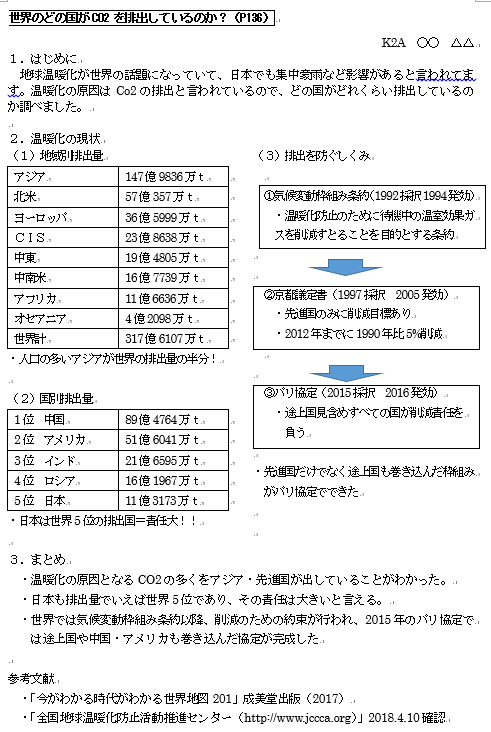 【設計図を書こう】STEP1　「はじめに」に書く「調べた理由」「自分の問題意識」を箇条書きで書いてみよう！STEP2　本文の項目だて（調べる内容）を考え、書いてみよう！STEP3　調べたことを「情報カード」に記入しよう！STEP4　画用紙にポスターを制作してください。◇制作スケジュール高校探究科No.01(K2)年組番名前１．現代の世界の課題を見つけよう！（応用編）SDGs　17の目標⑥安全な水とトイレをみんなに⑫つくる責任つかう責任①貧困をなくそう⑦エネルギーをみんなに　そしてクリーンに⑬気候変動に具体的な対策を②飢餓をゼロに⑧働き甲斐も経済成長も⑭海の豊かさを守ろう③全ての人に健康と福祉を⑨産業と技術革新の基盤をつくろう⑮陸の豊かさも守ろう④質の高い教育をみんなに⑩人や国の不平等をなくそう⑯平和と公正をすべての人に⑤ジェンダー平等を実現しよう⑪住み続けられるまちづくりを⑰ﾊﾟｰﾄﾅｰｼｯﾌﾟで目標を達成しよう調べるテーマSDGsの　　番号選んだ理由２．ポスター（模造紙）にまとめよう！内容1内容2内容3制作日提出期限発表4/23　5/7　14　5/105/28　6/4